.Begin 16 counts after the "1,2,3,4" by singer, starting on vocals "oooh"RIGHT STOMP, HEEL BOUNCES X 3, LEFT ROCKS FORWARD & BACKLEFT STOMP, HEEL BOUNCES X 3, RIGHT ROCKS FORWARD AND BACKStyling note: during the heel bounces, place hands on thighs and push the corresponding shoulder forward in line with the front foot leaning slightly forward, give it some attitude!RIGHT JAZZ BOXRIGHT VINE, FULL ROLLING TURN LEFTWALK BACK RIGHT, LEFT, SHUFFLE 1 / 2 TURN RIGHT, STEP PIVOT 1 / 2 TURN RIGHT, LEFT SHUFFLE FORWARDCROSS-SIDE, SAILOR STEP TWICECROSS, ¼ TURN RIGHT, RIGHT SHUFFLE BACK, ROCK STEP, LEFT SHUFFLE FORWARDCROSS, UNWIND ½ TURN LEFT WITH HEEL BOUNCES, STOMP-CROSS RIGHT, HOLD, STOMP-CROSS LEFT, HOLDRIGHT SIDE ROCK, CROSS SHUFFLE, LEFT SIDE ROCK, LEFT SAILOR WITH ¼ TURN LEFTREPEATTAGOn the 4th sequence, dance up to step 36 and add the following 4 counts:Then begin dance again from the beginning.Hotrod!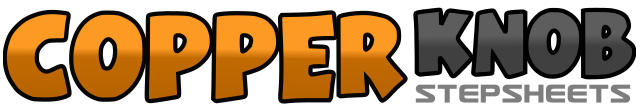 .......Count:68Wall:2Level:Intermediate.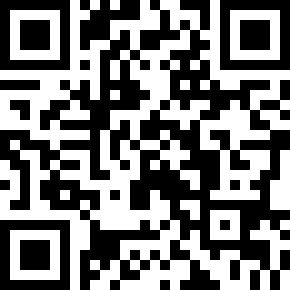 Choreographer:Gaye Teather (UK)Gaye Teather (UK)Gaye Teather (UK)Gaye Teather (UK)Gaye Teather (UK).Music:Hotrod Heart - Diamond JackHotrod Heart - Diamond JackHotrod Heart - Diamond JackHotrod Heart - Diamond JackHotrod Heart - Diamond Jack........1-4Stomp right foot forward, keeping right toe on floor, bounce right heel 3 times transferring weight forward onto right foot on last bounce5-8Rock forward on left foot and recover back onto right, rock back on left foot and recover forward onto right,9-12Stomp left foot forward, keeping left toe on floor, bounce left heel 3 times transferring weight forward onto left foot on last bounce13-16Rock forward on right foot and recover back onto left, rock back on right foot and recover forward onto left17-20Cross right foot over left, step back on left, step right to right, close left beside right taking weight onto left21-24Step right foot to right, cross left behind right, step right to right, touch left beside right25-28Step left 1 / 4 turn left, make 1 / 2 turn left stepping back on right, make 1 / 4 turn left stepping left to left side, touch right beside left29-30Walk back right and left31&32Make 1 / 2 turn right stepping forward on right, step left beside right, step forward on right33-34Step forward on left, pivot 1 / 2 turn right35-36Step forward on left, step right beside left, step forward on left37-38Cross step right over left, step left to left side39&40Cross right behind left, step left to left, step right in place41-42Cross step left over right, step right to right side43&44Cross left behind right, step right to right, step left in place45-46Cross step right over left, make ¼ turn right stepping back on left47&48Step back on right, step left beside right, step back on right49-50Rock back on left, recover forward onto right51&52Step forward on left, step right beside left, step forward on left53-56Cross right over left, unwind ½ turn left bouncing heels 3 times (weight ends on left foot)57-60Stomp right foot across left, hold, stomp left foot across right, hold61-62Rock right foot to right side, recover onto left63&64Cross step right over left, step left to left, cross step right over left65-66Rock left foot to left side, recover onto right67&68Cross left behind right making ¼ turn left, step right to right, step left in place1-4Walk forward right, left, right, left